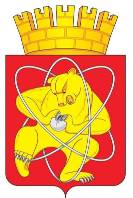 Муниципальное образование «Закрытое административно – территориальное образование  Железногорск Красноярского края»АДМИНИСТРАЦИЯ ЗАТО  г. ЖЕЛЕЗНОГОРСКПОСТАНОВЛЕНИЕ   09.12.2019                                                                                                                                 № 485И  г. ЖелезногорскОб отказе индивидуальному предпринимателю Кравцову А.А. в предоставлении муниципальной преференции в виде заключения договора аренды муниципального имущества без проведения торговРуководствуясь Гражданским кодексом Российской Федерации, Федеральным законом от 26.07.2006 № 135-ФЗ «О защите конкуренции», Уставом ЗАТО Железногорск, решением Совета депутатов ЗАТО г. Железногорск от 27.08.2009 № 62-409Р «Об утверждении Положения “О сдаче в аренду и безвозмездное пользование муниципального имущества, находящегося в Муниципальной казне закрытого административно-территориального образования Железногорск Красноярского края”», постановлением Администрации ЗАТО г. Железногорск от 07.11.2013 № 1762 «Об утверждении муниципальной программы “Развитие инвестиционной, инновационной деятельности, малого и среднего предпринимательства на территории ЗАТО Железногорск”», на основании единственного заявления индивидуального предпринимателя Кравцова А.А. (ОГРНИП 309245236500039, ИНН 245207777001), принимая во внимание заключение № 267 от 29.11.2019 по результату рассмотрения заявления на предоставление муниципальной преференции в виде заключения договора аренды муниципального имущества без проведения торгов, с целью поддержки малого и среднего предпринимательства, ввиду недостоверности данных, представленных заявителем, ПОСТАНОВЛЯЮ:1. Отказать индивидуальному предпринимателю Кравцову Андрею Алексеевичу, являющемуся субъектом малого и среднего предпринимательства, в предоставлении муниципальной преференции в виде заключения договора аренды муниципального имущества без проведения торгов – нежилое помещение с кадастровым номером 24:58:0303016:5646, этаж 2, площадью 12,7 кв. метра, расположенное по адресу: Российская Федерация, Красноярский край, ЗАТО Железногорск, г. Железногорск, ул. Советской Армии, д. 30, пом. 13/9, на срок 10 (десять) лет, для оказания услуг салонами красоты. 2. Комитету по управлению муниципальным имуществом Администрации ЗАТО г. Железногорск (Н.В. Дедова):2.1. Проинформировать ИП Кравцова А.А. о принятом решении.3. Контроль над исполнением настоящего постановления возложить на первого заместителя Главы ЗАТО г. Железногорск по жилищно-коммунальному хозяйству С.Е. Пешкова.4. Настоящее постановление вступает в силу с момента его подписания.Глава ЗАТО г. Железногорск						          И.Г. Куксин